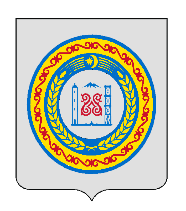 АДМИНИСТРАЦИЯ НОВО-АТАГИНСКОГО СЕЛЬСКОГО ПОСЕЛЕНИЯ
ШАЛИНСКОГО МУНИЦИПАЛЬНОГО РАЙОНА
ЧЕЧЕНСКОЙ РЕСПУБЛИКИНОХЧИЙН РЕСПУБЛИКИН ШЕЛАН МУНИЦИПАЛЬНИ К10ШТАНЖИМЧУ-АТАГ1 АН АДМИНИСТРАЦИП О С Т А Н О В Л Е Н И Е_______________                                                                                     № ______с. Новые –Атаги           О внесении изменений постановление от 27.03.2019 г.     № 09.1 «Об утверждении инструкции по делопроизводству в Администрации Ново-Атагинского сельского поселения»В соответствии с Законом Чеченской Республики от 23 марта 2020 года № 16-РЗ «О Государственном гербе Чеченской Республики» администрация Ново-Атагинского сельского поселенияпостановляет:Утвердить прилагаемые изменения к Инструкции по делопроизводству Администрации Ново-Атагинского сельского поселения, утвержденной постановлением администрации Ново-Атагинского сельского поселения от 27.03.2019 г. № 09.1 (приложение №1).Обнародовать данное постановление путем размещения на информационном стенде администрации Ново-Атагинского сельского поселения и на официальном сайте администрации Ново-Атагинского сельского поселения.Настоящее постановление вступает в силу с момента подписания.Контроль за исполнением настоящего постановления возложить Дадуева М.Л. ведущего специалиста администрации Ново-Атагинского сельского поселения.И.о.главы  администрации                                                                  А.М.МасаевПРИЛОЖЕНИЕ №1УТВЕРЖДЕНЫпостановлением администрации               Ново-Атагинского сельского поселения от ______________ №_____ИЗМЕНЕНИЯк инструкции по делопроизводству Администрации Ново-Атагинского сельского поселения, утвержденной постановлением администрации Ново-Атагинского сельского поселения от 27.03.2019 г.  № 09.1  (далее – Инструкция)1. Внести в Инструкцию следующие изменения:а) пункт  2.9  раздела I «Общие положения» изложить в следующей редакции:«На бланках документов воспроизводится герб Чеченской Республики в одноцветном варианте в соответствии с частью 3 статьи 7 Закона Чеченской Республики от 23 марта 2020 года № 16-РЗ «О Государственном гербе Чеченской Республики» (далее – Закон ЧР от 23.03.2020 № 16-РЗ)»;б)пункт  2.27  раздела I «Общие положения» изложить в следующей редакции: «Герб Чеченской Республики размещается на бланках документов в соответствии с пунктом 2.9 Инструкции и на основании с частью 3 статьи 7 Закона Чеченской Республики от 23 марта 2020 года № 16-РЗ «О Государственном гербе Чеченской Республики» (далее – Закон ЧР от 23.03.2020 № 16-РЗ)»;в)  абзац первый пункта  10.6   изложить в следующей редакции: «10.6. В Администрации в соответствии со статьей 8 Закона Чеченской Республики от 23.03.2020 № 16-РЗ «О Государственном гербе Чеченской Республики» и Уставом Ново-Атагинского сельского поселения используется печать с воспроизведением Государственного герба Чеченской Республики.2. Приложение №№ 1, 2, 3, 4, 5 к Инструкции изложить в новой редакции согласно приложению №№ 1, 2, 3, 4, 5, к настоящим Изменениям.Приложение № 1 Образцы бланков документов, применяемых в администрации Ново-Атагинского сельского поселения Шалинского   муниципального районаАДМИНИСТРАЦИЯ НОВО-АТАГИНСКОГО СЕЛЬСКОГО ПОСЕЛЕНИЯШАЛИНСКОГО МУНИЦИПАЛЬНОГО РАЙОНАЧЕЧЕНСКОЙ РЕСПУБЛИКИНОХЧИЙН РЕСПУБЛИКИН ШЕЛАН МУНИЦИПАЛЬНИ К1ОШТАНЖИМЧУ-АТАГ1АН АДМИНИСТРАЦИП О С Т А Н О В Л Е Н И Е_______________                                                                                     № ______с. Новые –АтагиРисунок 1.1 - Образец бланка постановления АдминистрацииАДМИНИСТРАЦИЯ НОВО-АТАГИНСКОГО СЕЛЬСКОГО ПОСЕЛЕНИЯШАЛИНСКОГО МУНИЦИПАЛЬНОГО РАЙОНАЧЕЧЕНСКОЙ РЕСПУБЛИКИНОХЧИЙН РЕСПУБЛИКИН ШЕЛАН МУНИЦИПАЛЬНИ К1ОШТАНЖИМЧУ-АТАГ1АН АДМИНИСТРАЦИР А С П О Р Я Ж Е Н И Е ____________                                                                                          № ______  с. Новые –АтагиРисунок 1.2 - Образец бланка распоряжения Администрации Рисунок 1.3 - Образец бланка письма Администрации Приложение № 2Образец оформления  полного протокола АДМИНИСТРАЦИЯ НОВО-АТАГИНСКОГО СЕЛЬСКОГО ПОСЕЛЕНИЯШАЛИНСКОГО МУНИЦИПАЛЬНОГО РАЙОНАЧЕЧЕНСКОЙ РЕСПУБЛИКИНОХЧИЙН РЕСПУБЛИКИН ШЕЛАН МУНИЦИПАЛЬНИ К1ОШТАНЖИМЧУ-АТАГ1АН АДМИНИСТРАЦИПРОТОКОЛ ____________                                                                                           № ______   с. Новые –Атаги                                заседания комиссии по вопросам исполнения  бюджета сельского поселенияПредседательствующий - Фамилия И.О. Секретарь - Фамилия И.О. Присутствовали: 7 человек (список прилагается) ПОВЕСТКА ДНЯ: О ходе работы... Доклад главного бухгалтера Фамилия И.О. ...  СЛУШАЛИ: Фамилия И.О. - текст доклада прилагается.    ВЫСТУПИЛИ:    Фамилия И.О. - краткая запись выступления.    Фамилия И.О. - краткая запись выступления.    РЕШИЛИ: (ПОСТАНОВИЛИ) 1.1. Завершить работу по ….. 1.2. Подготовить и утвердить планы работы….. ... Председательствующий              Подпись                 И.О. Фамилия Секретарь                                     Подпись                  И.О. Фамилия  Приложение № 3 Образец оформления  краткого протокола АДМИНИСТРАЦИЯ НОВО-АТАГИНСКОГО СЕЛЬСКОГО ПОСЕЛЕНИЯШАЛИНСКОГО МУНИЦИПАЛЬНОГО РАЙОНАЧЕЧЕНСКОЙ РЕСПУБЛИКИНОХЧИЙН РЕСПУБЛИКИН ШЕЛАН МУНИЦИПАЛЬНИ К1ОШТАНЖИМЧУ-АТАГ1АН АДМИНИСТРАЦИП Р О Т О К О Л ____________                                                                                         № ______  с. Новые –Атаги  оперативного совещания у главы администрации сельского поселенияГлава администрации сельского поселения - Фамилия И.О. Секретарь - Фамилия И.О. Присутствовали: Фамилия И.О., Фамилия И.О., Фамилия И.О. ... 1. О контроле исполнения поручений ... ________________________________________________ (Фамилия И.О., Фамилия И.О., Фамилия И.О.) Установить, что ... Ведущий специалист   Администрации (Фамилия И.О.) обеспечить контроль .... 2. Об участии в заседании рабочей группы по ... ___________________________________________________________________ (Фамилия И.О.2, Фамилия И.О., Фамилия И.О.) 1. Подготовить к заседанию рабочей группы материалы о .... Глава администрации сельского поселения           Подпись                 И.О. Фамилия Секретарь                                          Подпись                 И.О. Фамилия Приложение № 4Рекомендуемый образец делового письма                                                                         Прокурору Шалинского   района                                     Фамилия И.О. О рассмотрении протеста прокуратуры района Уважаемый Имя, Отчество! Администрацией Ново-Атагинского сельского поселения  рассмотрено с участием старшего помощника прокурора Шалинского   района Фамилия И.О. представление прокуратуры района от 17.01.2020        № 18-7-12-2020 об устранении нарушений  законодательства в сфере противодействия коррупции. Приняты меры, направленные на безусловное исполнение требований законодательства о противодействии коррупции. Разработан и утвержден нормативный правовой акт, регламентирующий порядок применения к муниципальным служащим взыскания.  Кроме того, по результатам служебной проверки виновное лицо привлечено к дисциплинарной ответственности. С уважением, Глава администрации                       Подпись            И.О. Фамилия Фамилия, имя, отчество, главный специалист (928) 000-00-00;  Atagi_ADM@mail.ruПриложение № 5Рекомендуемый образец  оформления акта АДМИНИСТРАЦИЯ НОВО-АТАГИНСКОГО СЕЛЬСКОГО ПОСЕЛЕНИЯШАЛИНСКОГО МУНИЦИПАЛЬНОГО РАЙОНАЧЕЧЕНСКОЙ РЕСПУБЛИКИНОХЧИЙН РЕСПУБЛИКИН ШЕЛАН МУНИЦИПАЛЬНИ К1ОШТАНЖИМЧУ-АТАГ1АН АДМИНИСТРАЦИА К Т ____________                                                                                            № ______  с. Новые –Атагипроверки технического состояния оргтехникиОснование: Заявка на диагностику компьютерного оборудования. Составлен: ведущим специалистом экспертом Фамилия И.О.;  главный специалист эксперт Фамилия И.О. В ходе проверки технического состояния оргтехники, проведенной 16.01.2019, установлено ... Проверкой признаны непригодными для эксплуатации:      ...                                  Подпись                     И.О. Фамилия                                                               Подпись                     И.О. Фамилия                                   Подпись                     И.О. Фамилия  «АДМИНИСТРАЦИЯ НОВО-АТАГИНСКОГО СЕЛЬСКОГО ПОСЕЛЕНИЯ НОВО-АТАГИНСКОГО МУНИЦИПАЛЬНОГО РАЙОНА ЧЕЧЕНСКОЙ РЕСПУБЛИКИ» «НОХЧИЙН РЕСПУБЛИКИН ШЕЛАН МУНИЦИПАЛЬНИ КIОШТАН ЖИМЧУ-ТАГАН АДМИНИСТРАЦИ»366302, Чеченская Республика, Шалинский район, с.Новые Атаги, ул. А-Х. Кадырова, 170,тел.: (938) 000-04-81,  e-mail: Atagi_ADM@mail.ru,, http://www.novie- atagi.ruОКПО 45265291, ОГРН 1022001942016ИНН/КПП 2012000376/201201001366404, Нохчийн Республика, Шелан к1., Жима-Атаг1а эв,., А-Хь. Кадыровн ур., 170,тел.: (938) 000-04-81,  e-mail: Atagi_ADM@mail.ru,, http://www.novie- atagi.ruОКПО 45265291, ОГРН 1022001942016ИНН/КПП 2012000376/201201001 «АДМИНИСТРАЦИЯ НОВО-АТАГИНСКОГО СЕЛЬСКОГО ПОСЕЛЕНИЯ НОВО-АТАГИНСКОГО МУНИЦИПАЛЬНОГО РАЙОНА ЧЕЧЕНСКОЙ РЕСПУБЛИКИ» «НОХЧИЙН РЕСПУБЛИКИН ШЕЛАН МУНИЦИПАЛЬНИ КIОШТАН ЖИМЧУ-ТАГАН АДМИНИСТРАЦИ»366302, Чеченская Республика, Шалинский район, с.Новые Атаги, ул. А-Х. Кадырова, 170,тел.: (938) 000-04-81,  e-mail: Atagi_ADM@mail.ru,, http://www.novie- atagi.ruОКПО 45265291, ОГРН 1022001942016ИНН/КПП 2012000376/201201001366404, Нохчийн Республика, Шелан к1., Жима-Атаг1а эв,., А-Хь. Кадыровн ур., 170,тел.: (938) 000-04-81,  e-mail: Atagi_ADM@mail.ru,, http://www.novie- atagi.ruОКПО 45265291, ОГРН 1022001942016ИНН/КПП 2012000376/201201001